Nous vous invitonsle vendredi 3 novembre à 19hà la Maison Nicodème,9 rue Diderot à LENSpour découvrir  le temps-fort :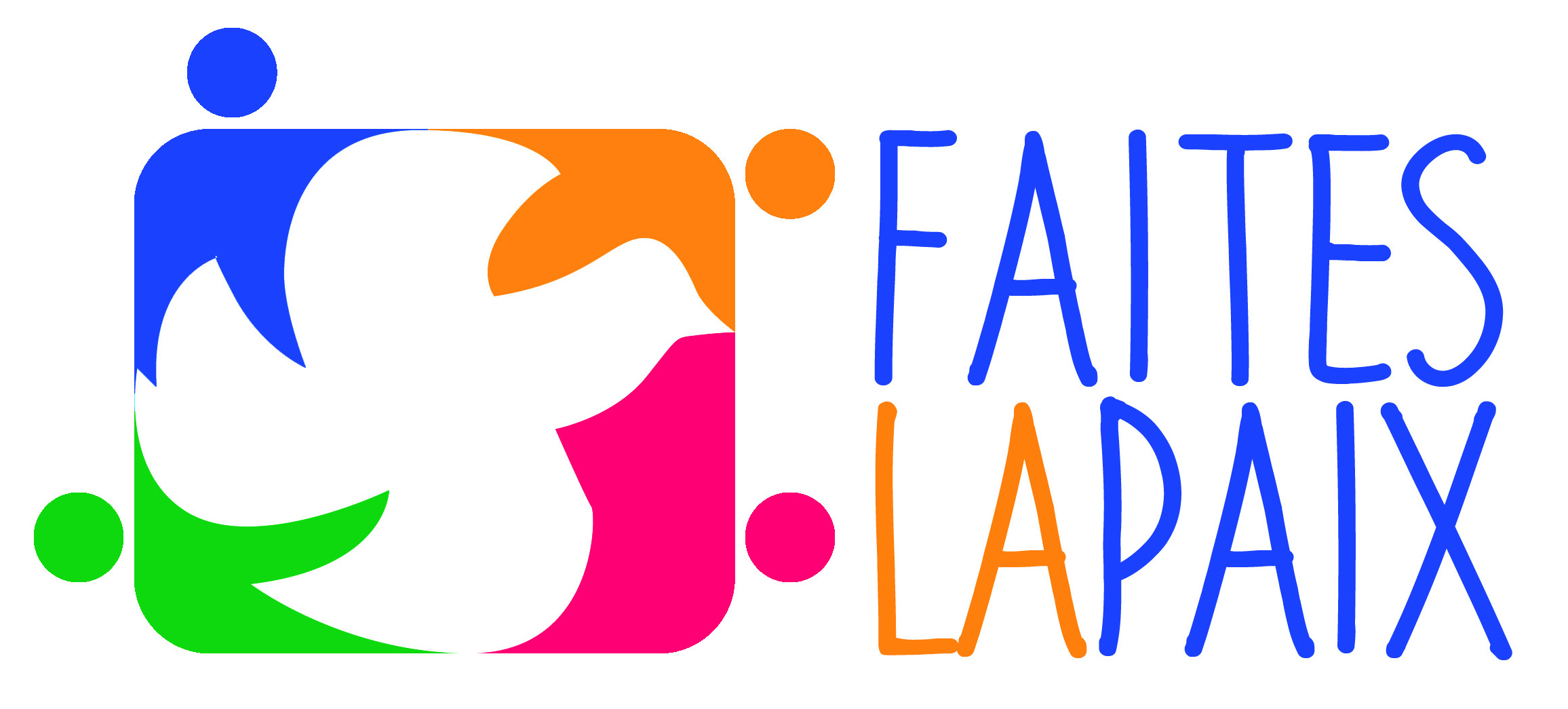 Ce rassemblement internationalse déroulera àArras, Lille et Notre-Dame de Lorettedu 18 au 22 avril 2018.Venez nombreux pour comprendreles enjeux d’une année de la paix.Nous vous invitonsle vendredi 3 novembre à 19hà la Maison Nicodème,9 rue Diderot à LENSpour découvrir  le temps-fort :Ce rassemblement internationalse déroulera àArras, Lille et Notre-Dame de Lorettedu 18 au 22 avril 2018.Venez nombreux pour comprendreles enjeux d’une année de la paix.Nous vous invitonsle vendredi 3 novembre à 19hà la Maison Nicodème,9 rue Diderot à LENSpour découvrir  le temps-fort :Ce rassemblement internationalse déroulera àArras, Lille et Notre-Dame de Lorettedu 18 au 22 avril 2018.Venez nombreux pour comprendreles enjeux d’une année de la paix.Nous vous invitonsle vendredi 3 novembre à 19hà la Maison Nicodème,9 rue Diderot à LENSpour découvrir  le temps-fort :Ce rassemblement internationalse déroulera àArras, Lille et Notre-Dame de Lorettedu 18 au 22 avril 2018.Venez nombreux pour comprendreles enjeux d’une année de la paix.